HASS TEST	Gene Gibson Introduction: 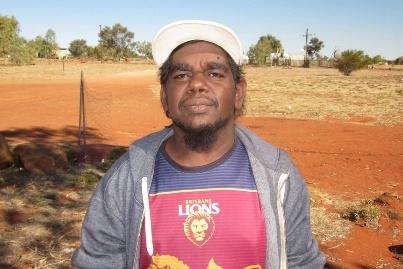 Gene Gibson was a lovely young aboriginal man that lived in Broome (As you can see in the photo). In 2021 Gene Gibson was accused of man – Slater. At the time Gene Gibson did not speak English as it was not his first language. So that was a disadvantage in knowing what people was saying in court. In my case I will be talking about how there was supported, and none supported injustices. In some of my paragraphs I will state the principles of justice and the right in matter. Gene Gibson was an aboriginal man that lived in Broome. He did not speak English or understand English at the time. This was a huge disadvantage because when he was convicted for murder, they could not tell him what was happening or understand him in the trail, so the WA police and the jury said he was guilty. Gene Gibson was sentenced to 7- and – a – half – years in jail. As he did not have a person there to translate what they are saying so he can say his part of the story and to prove his innocent. This was an unfair trial and if was not supported in the principle of justice.  Gene Gibson was rashly profiled the case of murdering someone. Gene Gibson was not guilty. But everyone thought he was besides his family and that judge, but the jury decided he was because he did not speak English and was a different rase to society. As Gene Gibson did have the right to have someone there in trail to prove his innocents. The court how ever did not give him what he needed to understand and show that he did not kill Mr Warneke. Just because he had a different colour skin and did not speak the language most people speak. This was a none supported case does not commit. As the cops in the situation never witness anyone else when the murder happened. After 5 and a bit year in jail Gene Gibson had another trial. This time he had proven his innocence and got 1.3 million dollars for being wrongfully accused at the time. The WA police got into trouble for not doing there job probably. They caught the right person that killed Mr Warneke in Broome and Gene Gibson was free to go. This principle of justice was supported in equal treatment before the law. Gene Gibson was wrongfully accused of a crime he did not commit. As the WA police was accusing him and giving him a fair trial when he did not speak English. And did not have someone to help him during that time. After being locked up for 5 years he had 1.3 million dollars for being wrongfully accused of murder he did not commit. There was supported and none supported principles of justice that happened. 